Федеральное государственное бюджетное образовательное учреждениевысшего образования "Первый Санкт-Петербургский государственный медицинский университет имени И.П. Павлова"Министерства здравоохранения Российской Федерации(ФГБОУ ВО ПСПбГМУ им. И.П. Павлова Минздрава России)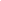 ПОРТФОЛИО ОРДИНАТОРАФ.И.О. Павлова Анастасия Сергеевна___________________________________________________________________Кафедра терапии госпитальной с курсом аллергологии и иммунологии имени ак.Черноруцкого_______________________________________________________________________Специальность Терапия_______________________________________________________________________Форма обучения: _____Свободный конкурс___________________________________                                   договор / свободный конкурс / целевое направлениеРаздел  1. Уровень профессиональных знанийПримечание. Отражается  уровень профессиональных знаний ординатора, реализуемый в различных направлениях деятельности, таких как участие в научных конференциях, ведение научно-исследовательской работы, участие в работе кружков, самообразование, дополнительное образование. Фиксируются материалы, отражающие деятельность по обобщению и распространению профессиональных знаний, в виде участия в научных конференциях и создания публикаций, творческих отчетов, рефератов, докладов и т.д. При наличии публикаций фиксируется название публикации и прилагаются: титульный лист печатного издания, страница «содержание» сборника, в котором помещена публикация, текст публикации, интернет-адрес, диплом/сертификат.Раздел  2. Уровень профессиональных умений и владенийПримечание. Фиксируются материалы, отражающие деятельность ординатора, в виде участия в олимпиадах/профессиональных конкурсах.Примечание. Фиксируются показатели реализации профессиональных умений и владений в процессе прохождения учебной и производственной  практик (прикладываются листы учета практических умений и владений). Раздел  3. Уровень общекультурных компетенций.Примечание. Участие в воспитательной и культурно-досуговой деятельности Университета, к которой относятся следующие формы: подготовка и участие в фестивалях, общевузовских и факультетских мероприятиях, волонтерских и донорских акциях, конкурсах, смотрах, спортивных соревнованиях, выставках;  участие  в  профориентационной работе; творческие работы, кураторство, работа в качестве старосты, в органах самоуправления, общественных молодёжных объединениях, акциях, демонстрациях   и т.д. Раздел 4. Индивидуальные достижения обучающегосяПримечание. В данном разделе могут быть представлены отзывы преподавателей,  руководителей практик, характеристики из медицинских организаций, общественных организаций, выписки из приказов о премировании и т.д. Примечание. Помещаются все имеющиеся у ординатора сертифицированные документы/копии документов, подтверждающие его индивидуальные достижения. Которые не вошли в другие разделы портфолио или которые обучающийся считает значимыми индивидуальными достижениями.Требования  к портфолио обучающегосяВедение портфолио осуществляется самим обучающимся в электронном/печатном виде (папка-накопитель с файлами). Каждый отдельный материал, включенный в портфолио, датируется. Фиксация результатов деятельности осуществляется систематически. В портфолио могут быть включены фотографии, отражающие деятельность обучающегося (не более 15). Портфолио в печатном виде представляется на государственную итоговую аттестацию.Год поступления 2018Год окончания 2020Контактный телефон +79118265584E-mail  pavast02@gmail.comУчастие в профессиональных конференциях,  семинарах, симпозиумахУчастие в профессиональных конференциях,  семинарах, симпозиумахУчастие в профессиональных конференциях,  семинарах, симпозиумахУчастие в профессиональных конференциях,  семинарах, симпозиумахУчастие в профессиональных конференциях,  семинарах, симпозиумах№Название конференций (семинаров и т.д.)Уровень (образовательной организации, региональный,всероссийский, международный)Форма участияДата  и место проведения1. Научно-практическая конференция “Актуальные вопросы клинической пульмонологии”региональныйучастник10.11.20182.Научно-практическая конференция “Педагогика и психология в медицине: проблемы, инновации, достижения”всероссийскийучастник3-4 июня 20183. VII международный молодежный медицинский конгресс “Санкт-Петербургские научные чтения”. Тема: Цитокиновый профиль при сочетании хронической обструктивной болезни легких и сахарного диабета 2-го типамеждународныйустный доклад и публикация тезисов6-8 декабря 2017гУчастие в учебно-исследовательской работеУчастие в учебно-исследовательской работеУчастие в учебно-исследовательской работеУчастие в учебно-исследовательской работеТема учебно-исследовательской работы (реферат, презентация, доклад и т.д.)Дисциплина (модуль) /Сроки работыРезультат (Оценка/отзыв)1. 2345Участие в научно-исследовательской работеУчастие в научно-исследовательской работеУчастие в научно-исследовательской работеУчастие в научно-исследовательской работеДисциплина (модуль) /Сроки работыДисциплина (модуль) /Сроки работыРезультат (Оценка/отзыв)1. 2345СамообразованиеСамообразованиеСамообразованиеСамообразование№Название индивидуальной программы самообразования (курсы, посещение профессиональных выставок, форумов, чтение профессиональной литературы и т.д.)Дата Результат 123.4.Дополнительное образованиеДополнительное образованиеДополнительное образование1.Название образовательной программыВид обучения (второе высшее, профессиональная переподготовка, повышение квалификации, тренинг, семинар и т.д.)Место и сроки обучения (если не закончено, то дата начала)Подтверждающий документ (диплом, свидетельство, удостоверение, сертификат), его номер и дата выдачи2.Владение персональным компьютером□ Не владею                  □ Уверенный пользователь□ Начальные навыки   □ Продвинутый пользовательКомпьютерные программы, с которыми Вы умеете работатьпрограммы Windows, OpenOffice3.Иностранный язык□ Английский□ Немецкий□ Французский□ другой Уровень владения□ Не владею                  □ Начальный уровень        □ Разговорный□ Со словарем                    □ Свободное общениеУчастие в олимпиадах/профессиональных конкурсахУчастие в олимпиадах/профессиональных конкурсахУчастие в олимпиадах/профессиональных конкурсахУчастие в олимпиадах/профессиональных конкурсахУчастие в олимпиадах/профессиональных конкурсахУчастие в олимпиадах/профессиональных конкурсах№НазваниеДисциплина / профессиональный модульДатаФорма участияРезультат1Лучший терапевт курсатерапия 2017/2018 уч.годучастникII место2Олимпиада “Я - профессионал”3Зимняя медицинская школалечебное дело31.01.18 - 04.02.18участникучастник4Межвузовская олимпиада по медицинемедицинаоктябрь 2017гучастникI место (командное)5II региональная олимпиада по терапиитерапия13.03.2018участникII место (командное)№Название  практики База практикиСроки прохожденияРезультат1по специальности “Терапия”ПСПбГМУ им.акад. И.П.Павлова (терапевтическое отделение №2, пульмонологическое отделение №2, симуляционный центр, поликлиника №31)с сентября 2018г по настоящее времядневник практики2. 3.4.Опыт работыОпыт работыОпыт работыОпыт работыОпыт работы№В качестве кого работалМесто работыПериод работыПодтверждающий документ1старший лаборантПСПбГМУ им.акад.И.П.Павлова09.10.2019 - по настоящее времятрудовая книжкаУчастие в общественной деятельности (волонтерство, донорство, студенческое самоуправление и др.)Участие в общественной деятельности (волонтерство, донорство, студенческое самоуправление и др.)Участие в общественной деятельности (волонтерство, донорство, студенческое самоуправление и др.)Участие в общественной деятельности (волонтерство, донорство, студенческое самоуправление и др.)Участие в общественной деятельности (волонтерство, донорство, студенческое самоуправление и др.)№Название Форма участияДата/периодРезультатОтделение переливания крови ПСПбГМУдонор кровис 2016г по настоящее времяТворческие достиженияТворческие достиженияТворческие достиженияТворческие достиженияТворческие достижения№ Название мероприятияФорма участияДатаРезультатСпортивные достиженияСпортивные достиженияСпортивные достиженияСпортивные достиженияСпортивные достижения№Название соревнования/вид спортаФорма участияДатаРезультатПубликации/изобретенияПубликации/изобретенияПубликации/изобретенияПубликации/изобретения№Название Выходные данные Издательство, журнал (название, номер, год. страницы) или номер авторского свидетельстваСоавторы1Сочетание хронической обструктивной болезни легких и сахарного диабета типа 2журнал “Врач” №11 от 2017г, С.33-36Сорокина Л.Н., Минеев В.Н., Трофимов В.И., Нёма М.А., Иванов В.А.Поощрения, благодарности, факты общественного признанияПоощрения, благодарности, факты общественного признанияПоощрения, благодарности, факты общественного признанияПоощрения, благодарности, факты общественного признания№Основание для поощрения (вид деятельности,  том числе учебной)Форма поощрения (премии, благодарности)№ и дата приказапо результатам 2017-2018 учебного годаименная стипендия им. академика И.П.ПавловаДокументыДокументыДокументыДокументыДокументы№Название документаСодержание (за какие достижения выдан, о чем свидетельствует документ)Кем выданКогда выдан1.